        января 2023 г.№_____на № _______ от _________                                         Организационный отдел                                                                                          Администрации Главы                Республики Марий ЭлПланосновных мероприятий Администрации Звениговского муниципального района
на февраль 2023 года 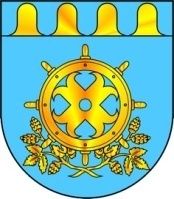 МАРИЙ ЭЛ РЕСПУБЛИКЫН ЗВЕНИГОВО МУНИЦИПАЛ РАЙОНЫНАДМИНИСТРАЦИЙЖЕМАРИЙ ЭЛ РЕСПУБЛИКЫН ЗВЕНИГОВО МУНИЦИПАЛ РАЙОНЫНАДМИНИСТРАЦИЙЖЕАДМИНИСТРАЦИЯ ЗВЕНИГОВСКОГО МУНИЦИПАЛЬНОГО РАЙОНАРЕСПУБЛИКИ МАРИЙ ЭЛЛенина ур., 39 п., Звенигово ола,Марий Эл Республика, 425060ул. Ленина, д. 39, г. Звенигово,Республика Марий Эл, 425060тел./факс: (8-245) 7-17-55, 7-33-70, e-mail: adzven@rambler.ru, zvenigov@chaos.gov.mari.run, ИНН/КПП/1203001273/120301001тел./факс: (8-245) 7-17-55, 7-33-70, e-mail: adzven@rambler.ru, zvenigov@chaos.gov.mari.run, ИНН/КПП/1203001273/120301001тел./факс: (8-245) 7-17-55, 7-33-70, e-mail: adzven@rambler.ru, zvenigov@chaos.gov.mari.run, ИНН/КПП/1203001273/120301001тел./факс: (8-245) 7-17-55, 7-33-70, e-mail: adzven@rambler.ru, zvenigov@chaos.gov.mari.run, ИНН/КПП/1203001273/120301001«Согласовано»Глава АдминистрацииЗвениговского муниципального района______________В.Е Геронтьев№ п/п№ п/пНаименование мероприятийДата проведенияДата проведенияОтветственные  за  проведениеЗимний чемпионат района  по футболу среди мужских команд01-23 февраля01-23 февраляСектор физической культуры, спорта и молодежиЧемпионат района по хоккею среди мужских команд01-28 февраля01-28 февраляСектор физической культуры, спорта и молодежиВыездное рабочее совещание с ресурсоснабжающими организациями городского поселения Красногорский03,10,17 февраля03,10,17 февраляПервый заместитель главы АдминистрацииПервенство района по волейболу среди учащихся05.02.202305.02.2023Сектор физической культуры, спорта и молодежиФестиваль зимних видов спорта05.02.202305.02.2023Сектор физической культуры, спорта и молодежиВыставка «Ивовый прутик» изделий из лозы (Дом народных умельцев)06.02.2023-17.02.202309.30.-16.30 час.06.02.2023-17.02.202309.30.-16.30 час.Отдел культурыСовещание главы Администрации района с заместителями главы Администрации и руководителями отделов Администрации района.06,13,20,27  февраля 202308.00 час. 06,13,20,27  февраля 202308.00 час. Отдел организационной работы и делопроизводстваСовещание главы Администрации района с руководителями федеральных и республиканских органов исполнительной власти06,13,20,27  февраля 202308.00 час.06,13,20,27  февраля 202308.00 час.Отдел организационной работы и делопроизводстваЗаседание Административной комиссии06,13, 20, 27февраля 2023 15 час.06,13, 20, 27февраля 2023 15 час.Михайлова О.Н.Заместитель главы Администрации (по социальным вопросам)Совет глав Администраций городских и сельских поселений района по текущим вопросам06.02.202310.00 час. 06.02.202310.00 час. Отдел организационной работы и делопроизводстваРайонный конкурс «Мы патриоты» (МДОУ «Илетский детский сад «Улыбка»)06.02.202310.00 час.06.02.202310.00 час.Отдел образованияАнализ начислений, поступлений и собираемости платежей населения за жилищно-коммунальные услуги по срокам оплаты09.02.202309.02.2023Отдел жилищно-коммунального хозяйстваЗаседание комиссии по делам несовершеннолетних и защите их прав09, 22 февраля 202309, 22 февраля 2023Консультант комиссии по делам несовершеннолетнихЮбилейный концерт «Юбилей собирает друзей» к 50-летию со дня образования Красноярского ЦДиК (Красноярский ЦДиК)10.02.202318.00 час.10.02.202318.00 час.Отдел культурыРайонный фестиваль-конкурс патриотической песни «Пой, солдат, пой!» (Звениговский РЦДиК)11.02.202311.02.2023Отдел культурыКубок района по футзалу11.02.202311.02.2023Сектор физической культуры, спорта и молодежи«Лыжня России – 2023» (МУ «Стадион «Водник» г. Звенигово)11.02.202311.02.2023Сектор физической культуры, спорта и молодежиСпортивный праздник «Рыцарский турнир», посвященный Дню защитника Отечества среди объединений СОК «Жемчужина»11.02.202311.00 час.11.02.202311.00 час.Отдел образованияАкция  «Все на лыжи»12.02.202312.02.2023Сектор физической культуры, спорта и молодежиОсуществление мониторинга социально-экономических и производственных показателей деятельности сельскохозяйственных предприятий 13.02.2023-20.02.202313.02.2023-20.02.2023Сектор развития сельскохозяйственного производстваМузейно-образовательная программа «Афганистан в памяти навсегда»15.02.202315.02.2023Отдел культурыОкончание приема заявок на участие в аукционах по продаже земельных участков15.02.202315.02.2023Отдел по управлению муниципальным имуществом и земельными ресурсамиСессия Собрания депутатов1)Отчет Главы Звениговского муниципального района по итогам 2022 года и о планах на 2023 год2)Отчет главы Администрации Звениговского муниципального района  о результатах своей деятельности и о деятельности администрации Звениговского муниципального района  за 2022 год и задачах на 2023 год3)О состоянии законности и правопорядка в Звениговском районе в 2022 году4)О состоянии охраны общественного порядка в Звениговском районе в 2022 году15.02.202310.00 час.15.02.202310.00 час.Лабутина Н.В.Председатель районного Собрания депутатов Звениговского муниципального районаШахматный турнир «Белая ладья» (МУ ДО Звениговский центр детского творчества)15.02.202310.00 час.15.02.202310.00 час.Отдел образованияСоставление топливно-финансового баланса за январь 2023 года (фактическое исполнение)15.02.202315.02.2023Отдел экономикиВручение ключей в рамках программы «Переселение граждан из аварийного жилья 2019-2023 годы» (пгт. Красногорский Звениговского муниципального района)16.02.202316.02.2023Геронтьев В.Е. глава Администрации Звениговского муниципального районаКоллегия при главе Администрации Звениговского муниципального района:1. Об обеспечении доступа к информации о деятельности государственных органов и органов местного самоуправления (Федеральный закон от 09.02.2009 N 8-ФЗ (ред. от 14.07.2022)2. Об обращениях граждан за 2022 год.16.02.202313.00 час.16.02.202313.00 час.Федорова Н.Н.Заместитель главы Администрации, руководитель аппарата Заседания Комиссии по предупреждению и ликвидации чрезвычайных ситуаций и обеспечению пожарной безопасности администрации Звениговского муниципального района16.02.202316.02.2023Сектор ГО ЧС и МПЗаседания эвакуационной комиссии Звениговского муниципального района17.02.202317.02.2023Сектор ГО ЧС и МПМежрайонный конкурс творческих работ, посвященный Международному дню родного языка «Язык будущее народа» (МОУ «Шелангерская СОШ»)17.02.202310.00 час.17.02.202310.00 час.Отдел образованияРайонная зимняя Спартакиада допризывной молодежи, посвященная Дню Защитника Отечества17.02.202317.02.2023Сектор физической культуры, спорта и молодежиМероприятия, посвященные Международному дню родного языка:Тематическое мероприятие «Марий ский язык («Марий йылме») (Шимшургинский ЦДиК)Викторина «Наш богатый русский язык» (Красногорский ЦДиК)17.02.202317.00 час.22.02.202313.00 час.17.02.202317.00 час.22.02.202313.00 час.Отдел культурыРайонный фестиваль-конкурс эстрадного творчества «Эстрадный вернисаж»18.02.202318.02.2023Отдел культурыЧемпионат и первенство района по лыжным гонкам19.02.202319.02.2023Сектор физической культуры, спорта и молодежиСведения о состоянии кредиторской задолженности организаций, осуществляющих управление МКД и ресурсоснабжающими организациями по оплате ТЭР20.02.202320.02.2023Отдел жилищно-коммунального хозяйстваМастер-класс творческой мастерской «Золотые ручки» (Звениговский районный краеведческий музей)20.02.202313.00 час.20.02.202313.00 час.Отдел культурыПроведение аукционов по продаже земельных участков 21.02.202321.02.2023Отдел по управлению муниципальным имуществом и земельными ресурсамиОткрытое первенство Звениговской СШОР по пулевой стрельбе, посвященное Дню Защитника Отечества22-.02.2023-23.02.202322-.02.2023-23.02.2023Сектор физической культуры, спорта и молодежиМероприятия, посвященные Дню защитника Отечества:Вечер отдыха «Золотых дел мастерство» (Дом народных умельцев)Концертная программа «Пой, солдат!» (Кужмарский ЦДиК)Праздничный концерт «Сила отчизны и Родины слава!» (МБУК «Звениговский РЦДиК «МЕЧТА»)Праздничный концерт «Мужество, доблесть и честь!» (Исменецкий ЦДиК)Концертная программа «Есть дата в снежном феврале!» (Красноярский ЦДиК)Концертная программа «Во славу Отечеству!» (Суслонгерский ЦДиК)Квест-игра «Настоящие мужчины!» (Шимшургинский ЦДиК)Праздничный концерт «Настоящие мужчины!» (Кокшамарский ЦДиК)Праздничный концерт «Сильным, смелым посвящается» (Красногорский ЦДиК)22.02.202315.30 час.22.02.202317.00 час.22.02.202317.00 час.22.02.202318.00 час.22.02.202318.00 час.23.02.202313.00 час.23.02.202316.00 час.23.02.202317.00 час.23.02.202318.00 час.22.02.202315.30 час.22.02.202317.00 час.22.02.202317.00 час.22.02.202318.00 час.22.02.202318.00 час.23.02.202313.00 час.23.02.202316.00 час.23.02.202317.00 час.23.02.202318.00 час.Отдел культурыМероприятия, посвященные МасленицеНародное гуляние «Широкая масленица» (Кокшамарский ЦДиК)Развлекательная программа «Как на масляной неделе!» (Суслонгерский ЦДиК)Театрализованная развлекательная программа «Широкая Масленица!» (МУ «Стадион «Водник» г. Звенигово)Праздничная программа «Широкая Масленица!» (ул. Центральная, площадь рынка пгт. Красногорский)Народное гуляние «Мы блинов напечем – масленицу в гости ждем!» (Кужмарский ЦДиК)Масленичные гуляния «Эх, да, Масленица!» (Исменецкий ЦДиК)23.02.202317.00 час.24.02.202311.00 час.26.02.202311.00 час.26.02.202311.00 час26.02.202313.00 час.26.02.202313.00 час.23.02.202317.00 час.24.02.202311.00 час.26.02.202311.00 час.26.02.202311.00 час26.02.202313.00 час.26.02.202313.00 час.Отдел культурыМониторинг просроченной задолженности ресурсоснабжающих организаций перед поставщиками ТЭР24.02.202324.02.2023Отдел жилищно-коммунального хозяйстваЧемпионат района по зимнему многоборью ГТО25.02.202325.02.2023Сектор физической культуры, спорта и молодежиСоставление прогноза топливно-финансового баланса на  март 2023 года25.02.202325.02.2023Отдел экономикиЧемпионат района по лыжным гонкам/командный спринт28.02.202328.02.2023Сектор физической культуры, спорта и молодежиНеделя молодого избирателяфевральфевральКонсультант по делам молодежи,Звениговская ТИКСъезд ВОДЮД «Юнармия» Звениговского районафевральфевральКонсультант по делам молодежиПодготовка и проведение смотра-конкурса пунктов временного размещения населения, пострадавшего от чрезвычайных ситуацийфевраль-мартфевраль-мартСектор ГО ЧС и МПКонтроль и оказание консультативной помощи по вопросам программы «Формирование комфортной городской среды»в течение месяцав течение месяцаОтдел капитального строительства и архитектурыПодготовка проектов разрешений на строительство объектов (по мере поступления заявлений и сбора документации)в течение месяцав течение месяцаОтдел капитального строительства и архитектурыПодготовка проектов разрешений на ввод объекта в эксплуатацию (по мере поступления заявлений и сбора документации)в течение месяцав течение месяцаОтдел капитального строительства и архитектурыУчастие в комиссиях городских и сельских поселений по обследованию зданий и сооружений (по мере поступления заявлений)в течение месяцав течение месяцаОтдел капитального строительства и архитектурыПодготовка проектно-сметной документации по объектам капитального строительства на 2020-2024 гг.в течение месяцав течение месяцаОтдел капитального строительства и архитектурыКонтроль разработки проектов планировки и проектов межевания городских и сельских поселений Звениговского муниципального районав течение месяцав течение месяцаОтдел капитального строительства и архитектурыПрием документов для заключения договоров аренды и купли - продажи земельных участков и объектов недвижимого имущества, перераспределения земельных участков, для утверждения схем расположения земельных участков на кадастровом плане территориив течение месяцав течение месяцаОтдел по управлению муниципальным имуществом и земельными ресурсамиРегистрация права собственности  Звениговского муниципального района РМЭ на земельные участки и объекты недвижимого имущества районав течение месяцав течение месяцаОтдел по управлению муниципальным имуществом и земельными ресурсамиРазъяснительная работа с физическими и юридическими лицами по вопросам предоставления земельных участковв течение месяцав течение месяцаОтдел по управлению муниципальным имуществом и земельными ресурсамиПрием заявлений о намерении участвовать в аукционах по продаже и на право заключения договоров аренды земельных участковв течение месяцав течение месяцаОтдел по управлению муниципальным имуществом и земельными ресурсамиПостановка на кадастровый учет, внесение изменений и снятие с учета земельных участковв течение месяцав течение месяцаОтдел по управлению муниципальным имуществом и земельными ресурсамиПодготовка документации и проведение аукционов по объектам недвижимого имущества и земельным участкамв течение месяцав течение месяцаОтдел по управлению муниципальным имуществом и земельными ресурсамиВыявление правообладателей ранее учтенных объектов недвижимости, работа с поселениями по дорожной картев течение месяцав течение месяцаОтдел по управлению муниципальным имуществом и земельными ресурсамиМониторинг по передаче ТП, ЛЭП и сетей газоснабжения предприятиям коммунального комплексав течение месяцав течение месяцаОтдел жилищно-коммунального хозяйстваПереселение граждан из аварийного жилищного фонда 2019-2025 годы в течение месяцав течение месяцаОтдел жилищно-коммунального хозяйстваМониторинг работы с должниками по оплате  ЖКУв течение месяцав течение месяцаОтдел жилищно-коммунального хозяйстваРазъяснительная работа с руководителями предприятий, индивидуальными предпринимателями, поселениями по созданию условий для привлечения инвестиций на территории Звениговского  районав течение месяцав течение месяцаОтдел экономикиПодготовка документации и размещение на сайте информации о закупке продукции (товаров, работ, услуг)в течение месяцав течение месяцаОтдел экономикиОсуществление мониторинга цен и запасов сельскохозяйственного сырья и продовольствияв течение месяцав течение месяцаСектор развития сельскохозяйственного производстваРазработка сводного плана производственно-финансовой деятельности на 2023 год в течение месяцав течение месяцаСектор развития сельскохозяйственного производстваОрганизация работы и контроль деятельности ЕДДС района и объектов экономикив течение месяцав течение месяцаСектор ГО ЧС и МПМониторинг инвестиционных проектов, реализуемых на территории районав течение месяцав течение месяцаОтдел экономикиМониторинг деятельности предприятий промышленности, торговли, лесопереработкив течение месяцав течение месяцаОтдел экономикиРуководитель отдела организационной работы и делопроизводства Администрации Звениговского муниципального районаРуководитель отдела организационной работы и делопроизводства Администрации Звениговского муниципального районаРуководитель отдела организационной работы и делопроизводства Администрации Звениговского муниципального районаН.В. МолотоваН.В. МолотоваН.В. Молотова